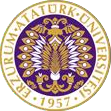 T.C.ATATÜRK ÜNİVERSİTESİTOPLUMSAL DUYARLILIK PROJELERİ UYGULAMA VE ARAŞTIRMA MERKEZİ“ YEŞEREN HAYATLAR 2 ”Proje Kodu: 60CDBEFB3977ESONUÇ RAPORUProje Yürütücüsü:Doç. Dr. Aslıhan ESRİNGÜMimarlık ve Tasarım FakültesiAraştırmacılar:Feyza GÜNDOĞDUAyşegül Ceren TEKİNGökçe CAN
Fahrettin İkbal KÜÇÜKKENANNurettin GÜNALHanife BASUHAZİRAN , 2021
ERZURUMAmacımız engelsiz yaşam ve bakım evinde yaşayan bireylere rehabilitasyon kapsamında kendilerini iyi hissetmelerini sağlayan bir peyzaj düzenlemesi hazırlamak. Ekibimizle birlikte Yeşeren Hayatlar başlıklı projemizde belirlenen alana çok yıllık bitkiler ve çalılarla birlikte yapmaya başladığımız peyzaj düzenlemesinin ihtiyaçlar ve talepler doğrultusunda yenilebilir bahçe düzeni olarak devamı yapmayı bu doğrultuda engelli bireylerimizin meyve ağaçlarının büyüme aşamalarından meyve toplama aşamalarına kadar kendilerinin oluşturdukları yenilebilir bir alan bırakmak amacı ile oluşturulmuştur. Projemiz uygulanabilirlik açısından toplumsal duyarlılık projesi olarak uygulanabilmektedir.Anahtar Kelimeler: Peyzaj, Düzenleme, DoğaMATERYAL VE YÖNTEMAraştırmanın TürüBu çalışma bir Toplumsal Duyarlılık Projesi’dir.Araştırmanın Yapıldığı Yer ve ZamanProje ekibi tarafından   "2021-06-21", "2021-09-20" tarihleri arasında Engelsiz Yaşam ve Bakım evin ’de gerçekleştirilmiştir.Projenin UygulanışıProjenin uygulanması için gerekli materyaller, proje başvuru sürecinde belirlendiği gibi fidanlıklardan temin edildi. Bu kapsamda 8 adet Elma Ağacı, 2 adet Badem Ağacı, 2 adet Dut Ağacı ve 3 adet Vişne Ağacı fidanlıktan teslim alınmıştır. Projenin uygulanacağı Engelsiz Yaşam ve Bakım Evinde proje ekibi ve bakım evi idarecilerinin katılımı ile bir toplantı yapılmıştır. Proje çalışmalarının, Engelsiz Yaşam ve Bakım Evinde bulunan eğimli arazide yürütülmesi kararlaştırılmıştır. Ardından belirlenen alanın tesviye, çapa ve toprak doldurma işlemleri başlatılmıştır. Kurumun girişine ve belirlenen alana projenin Atatürk Üniversitesi Toplumsal Duyarlılık Projeleri tarafından desteklendiğini gösteren afişler asılmıştır.Kurum müdürü rehberliğinde engelsiz bireylerle eğimli arazide çalışılması uygun görülmüştür. Toprak temizlenip hazır hale getirildikten sonra proje ekibim tarafından arazinin eğimli kısımlarındaki ekimler gerçekleşmiştir, daha sonra eğimin azalan yerlerindeki ekimler engelsiz bireyler ve proje ekibi tarafından gerçekleştirilmiştir. PROJE UYGULAMASINA AİT GÖRSELLER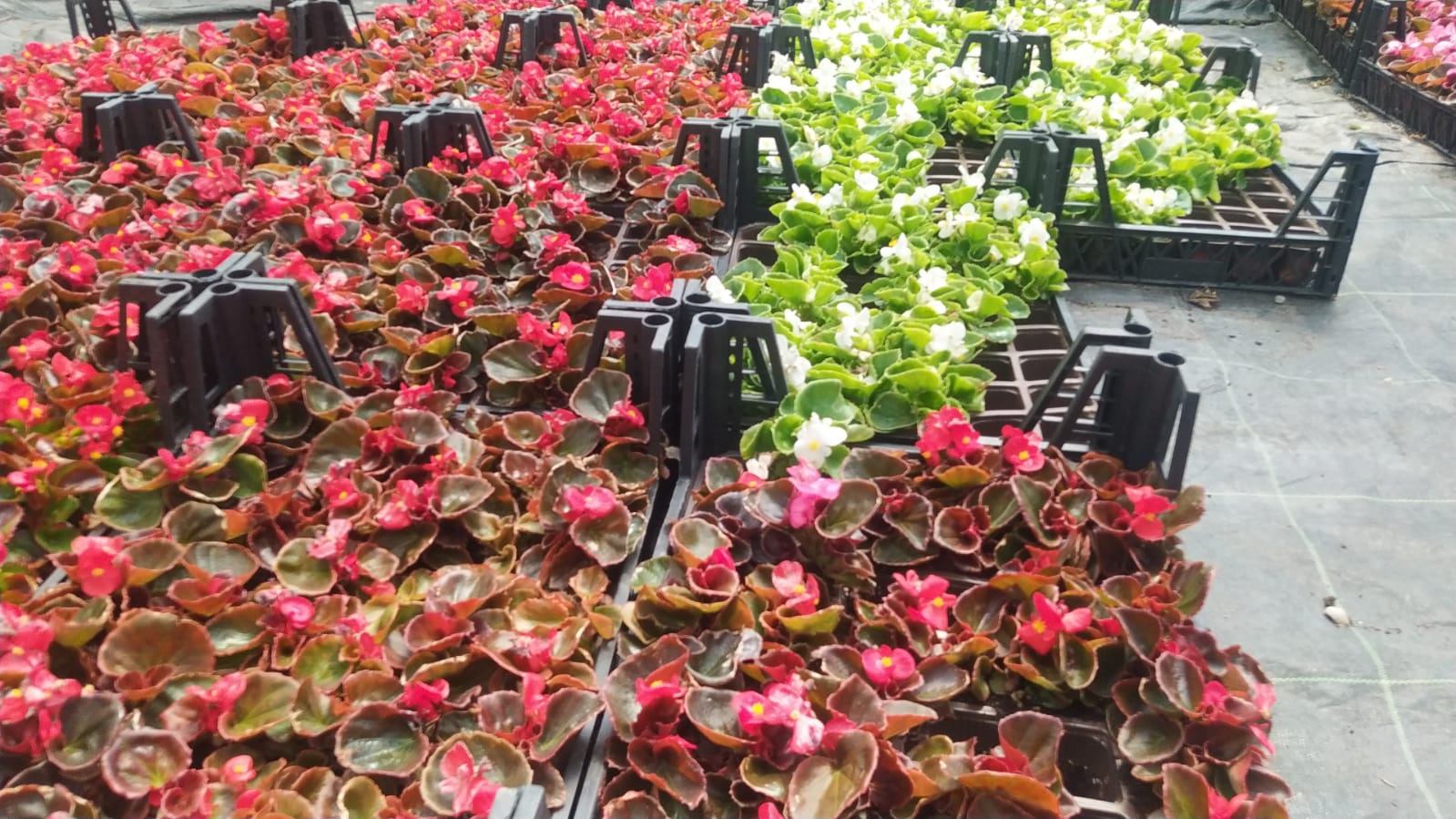 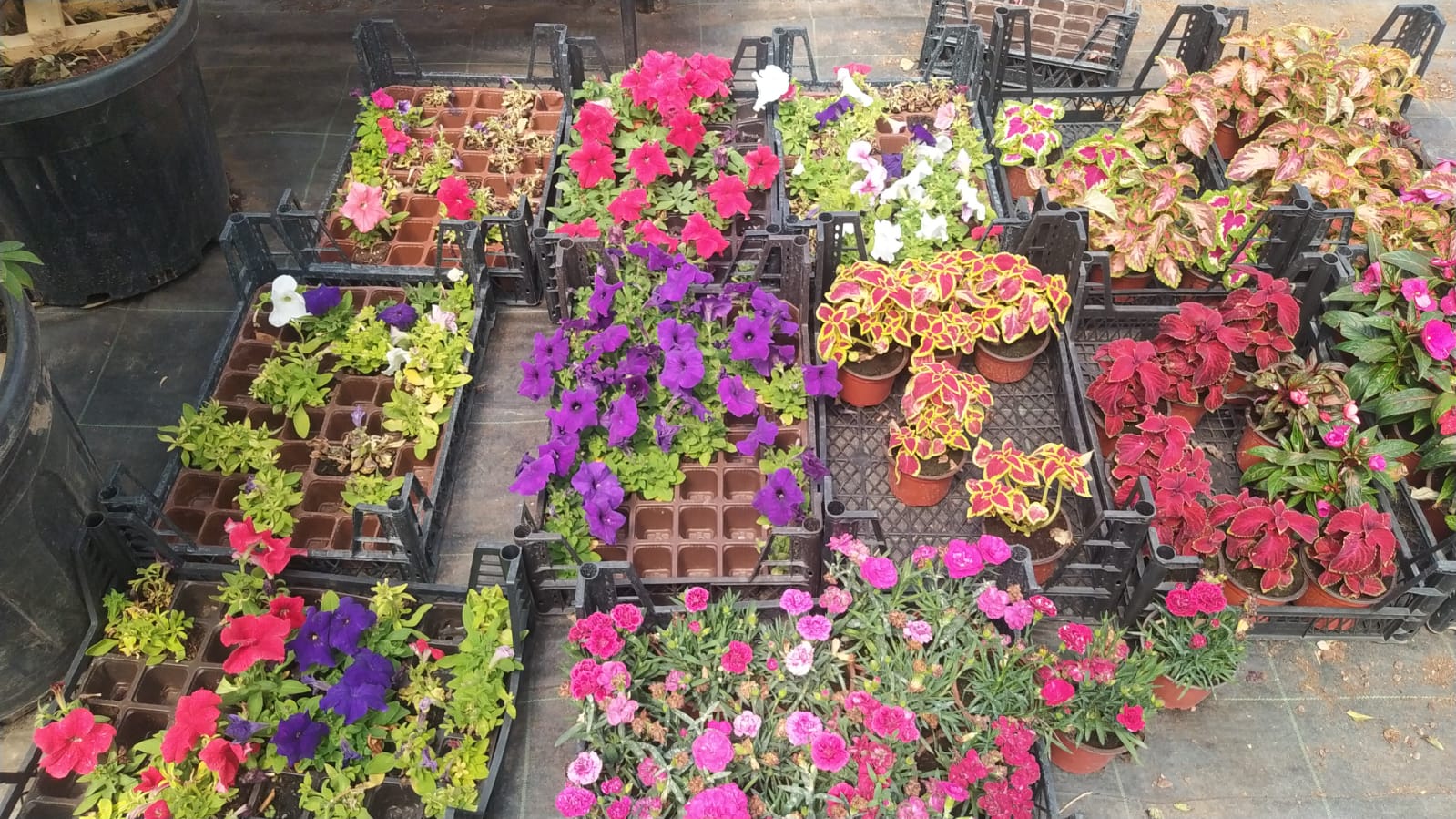 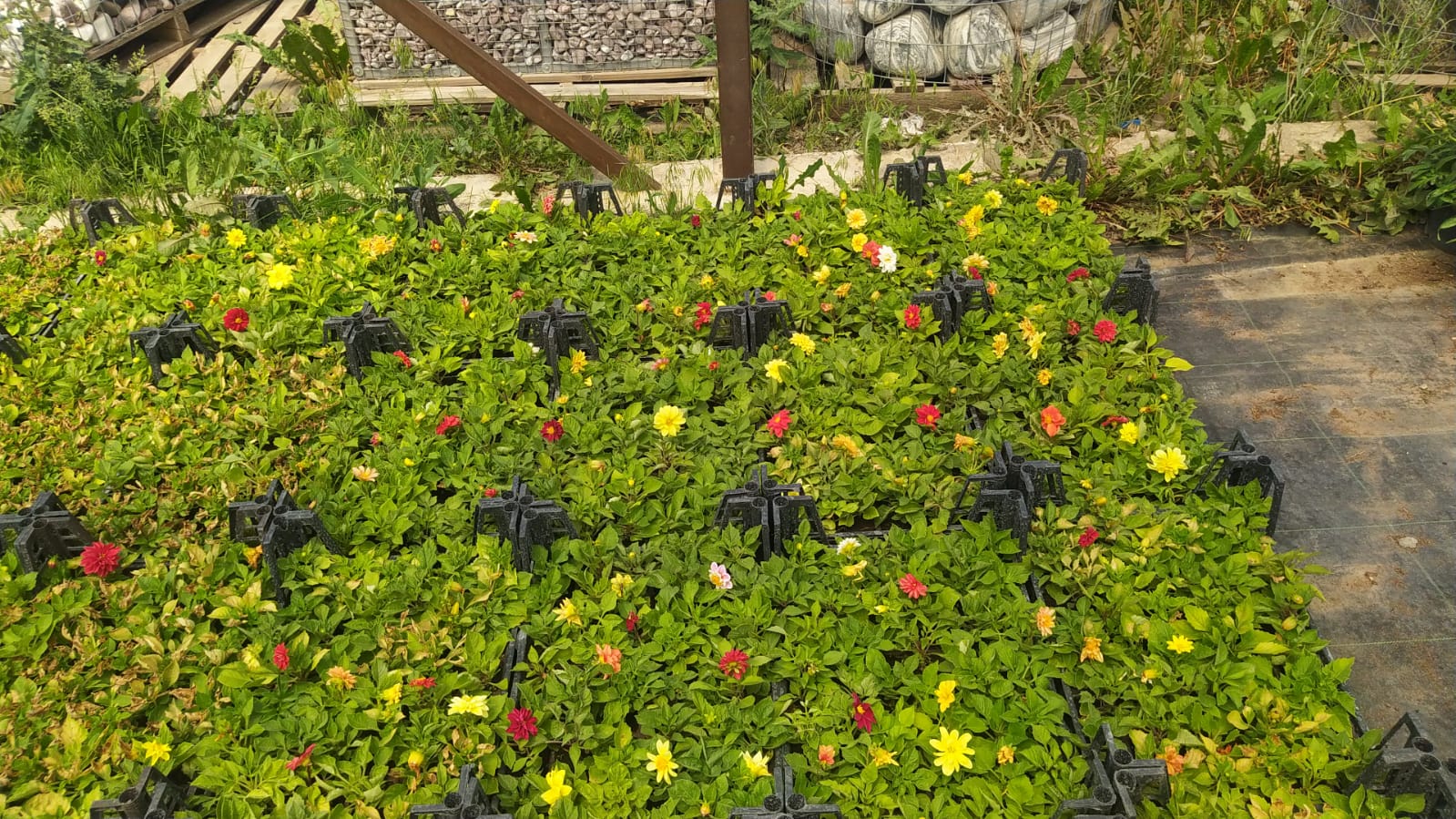 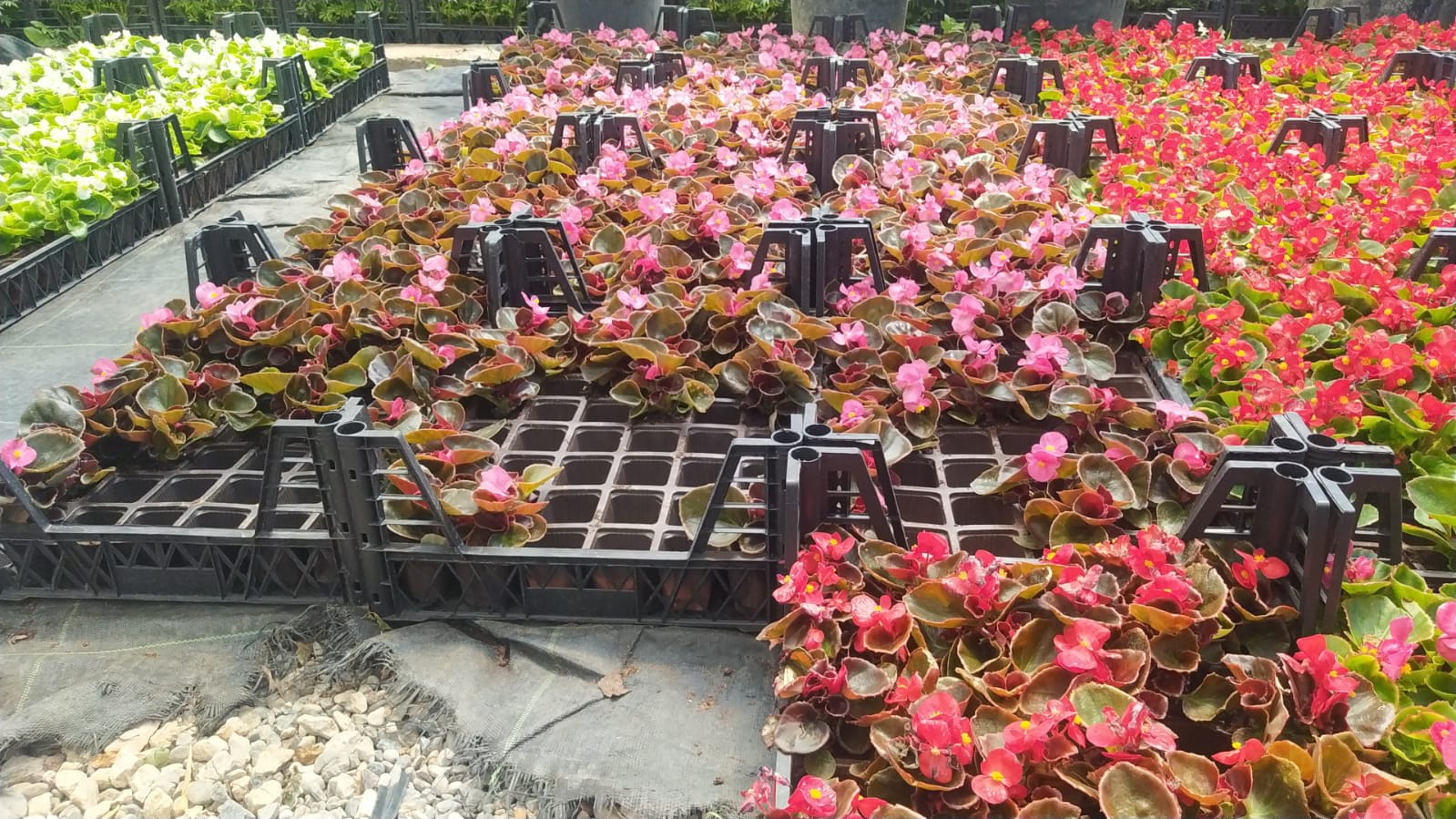 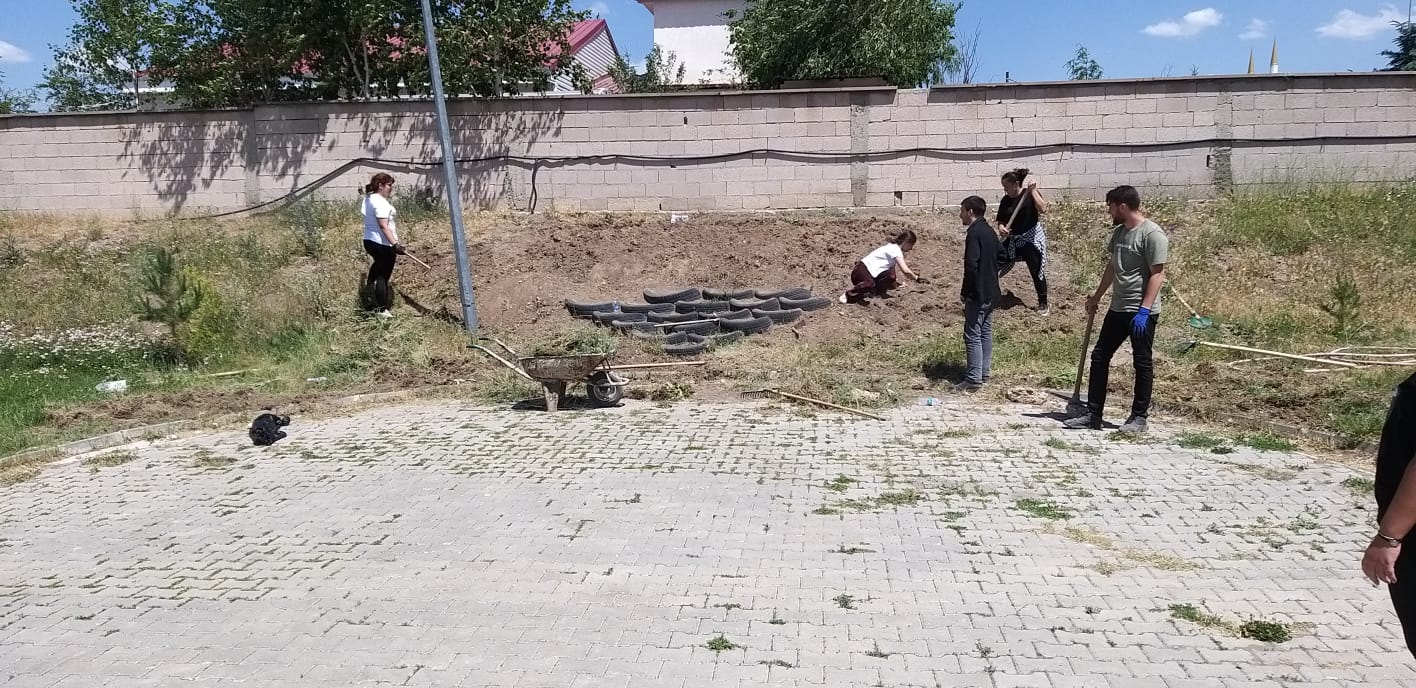 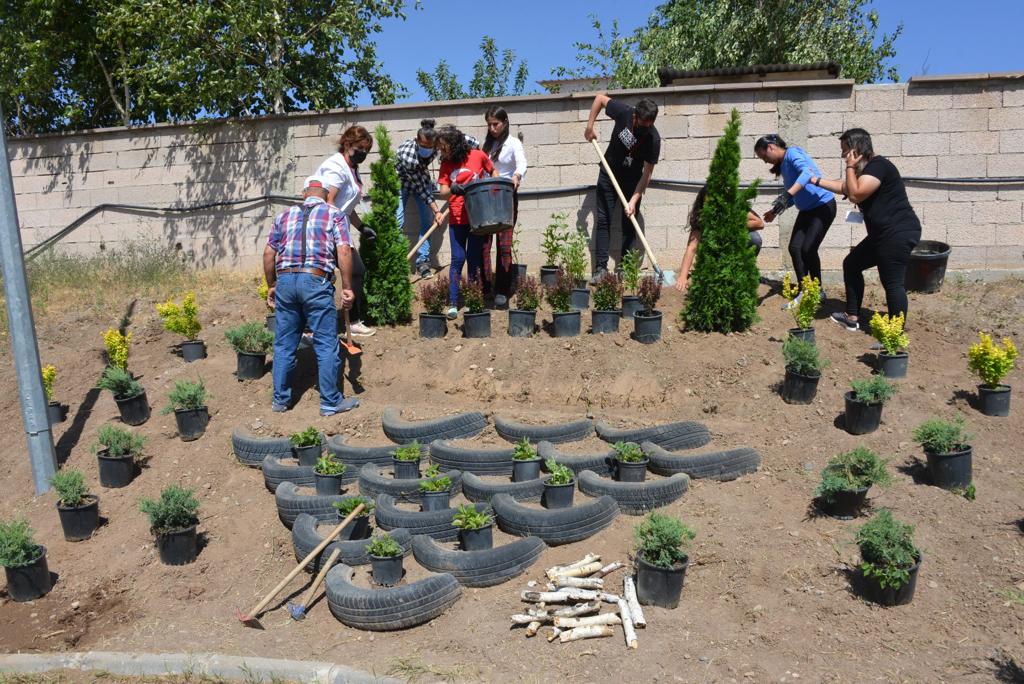 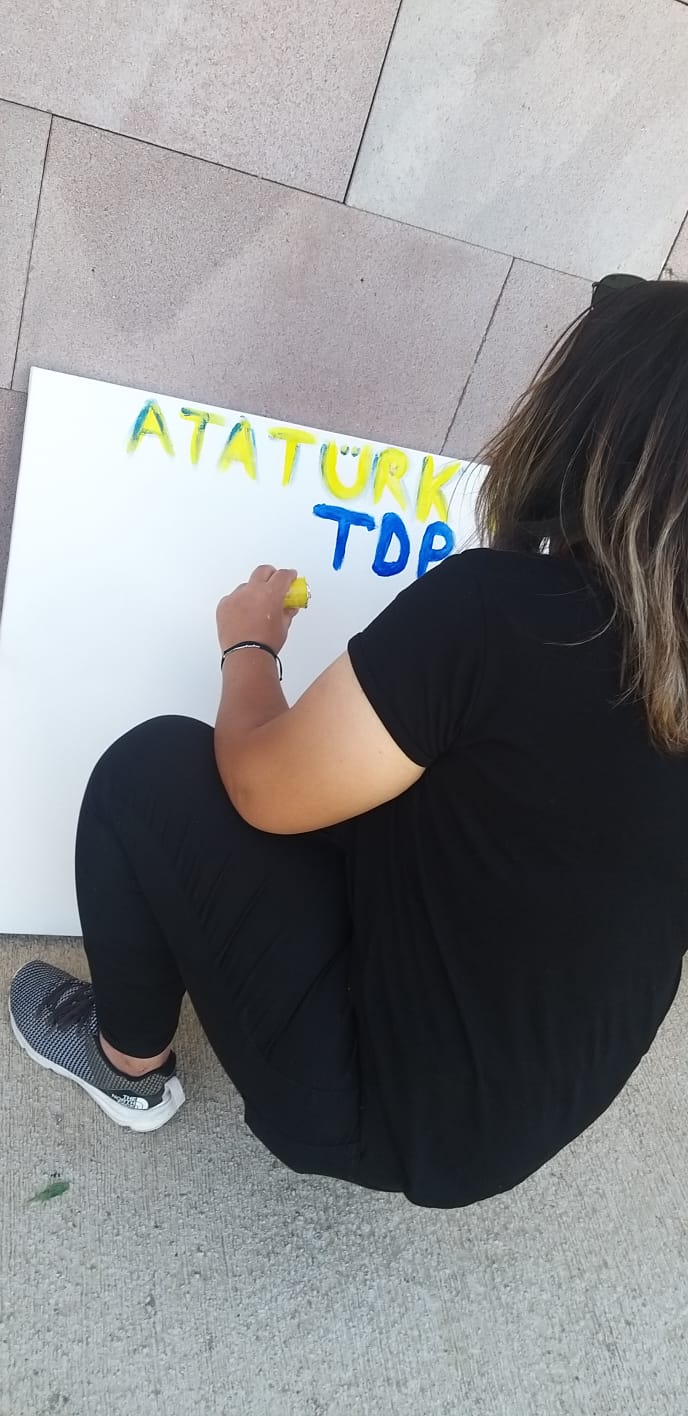 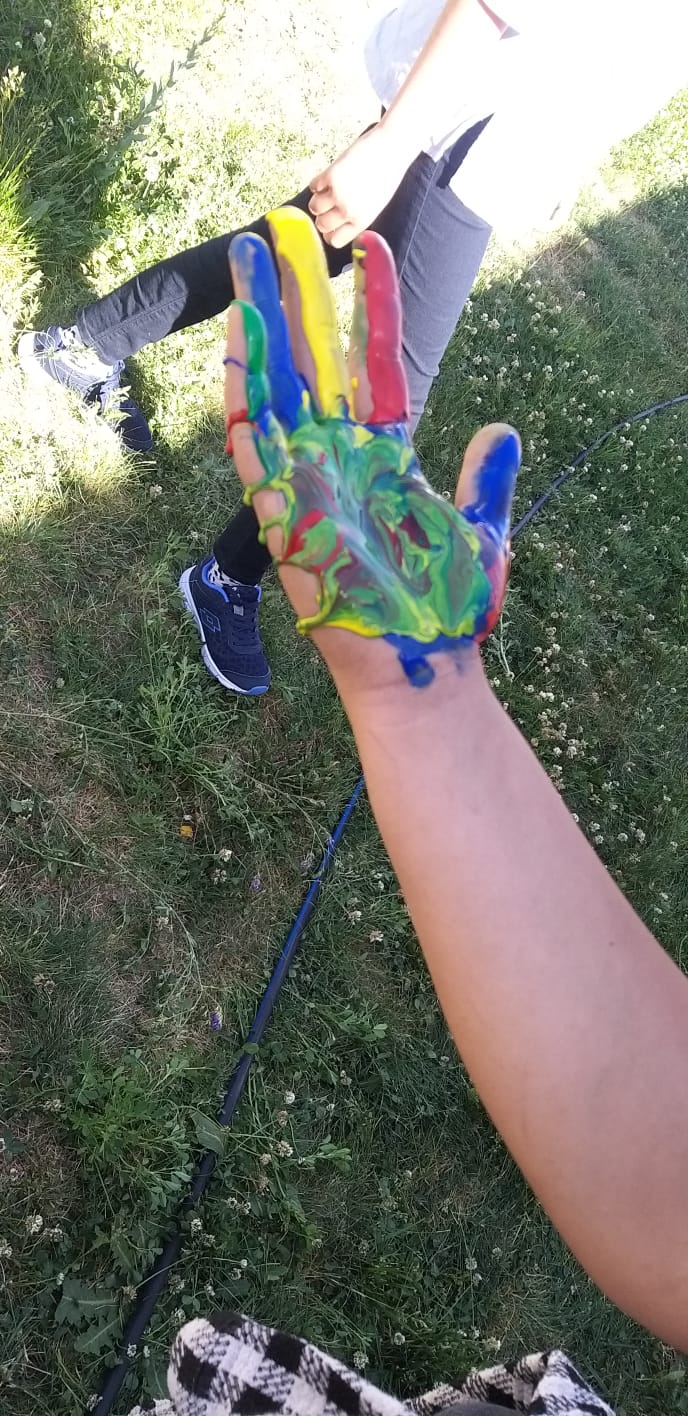 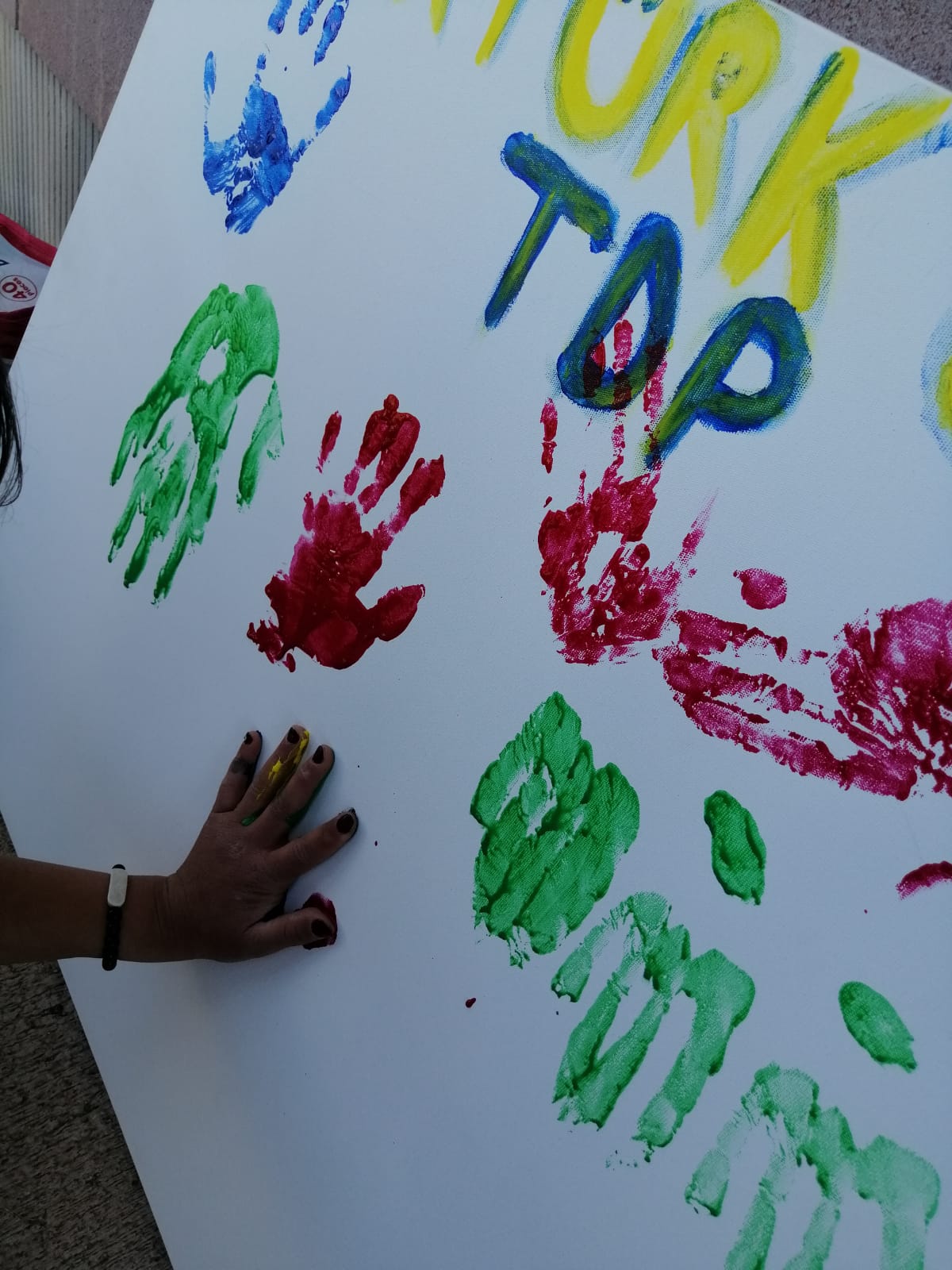 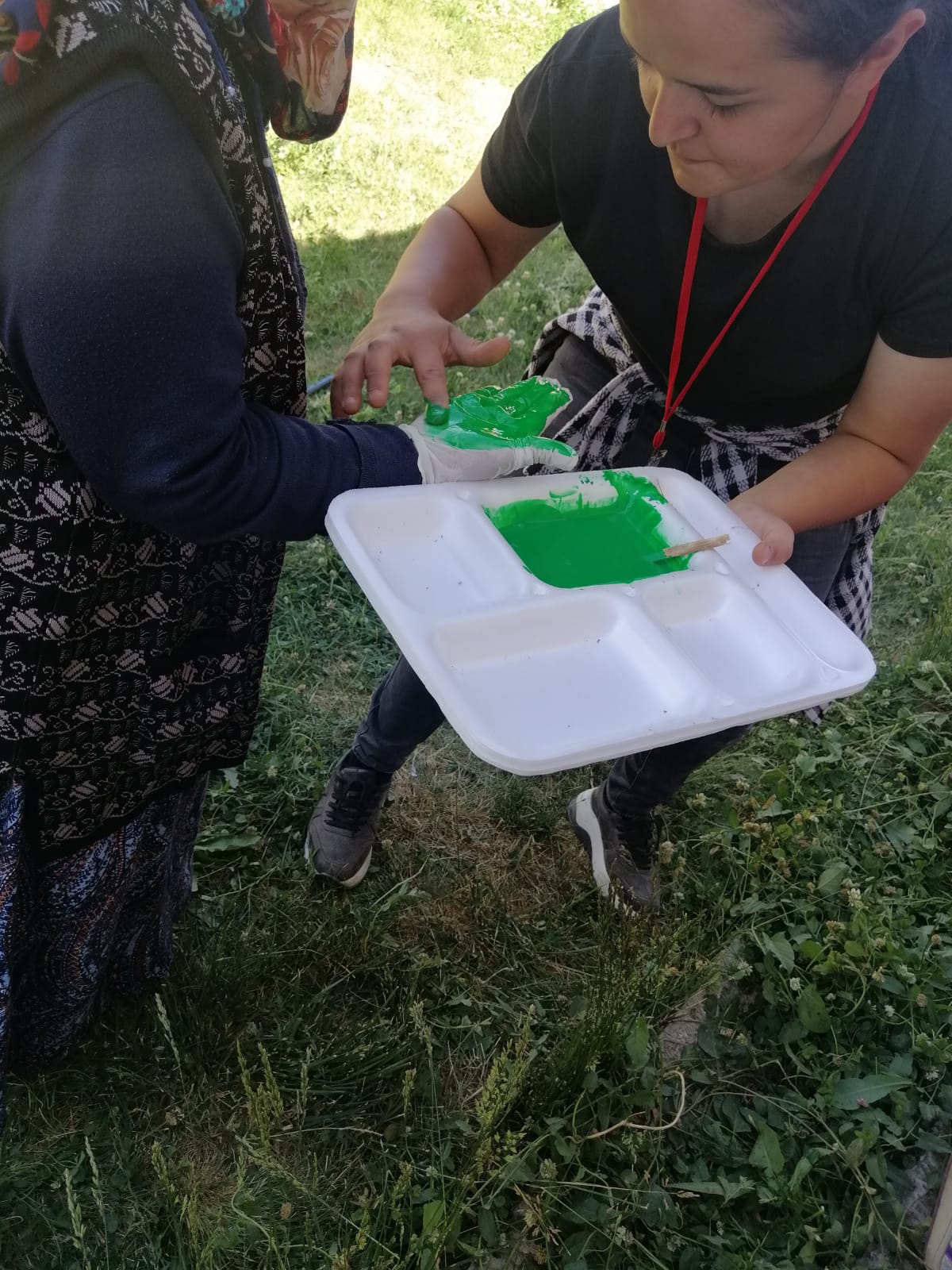 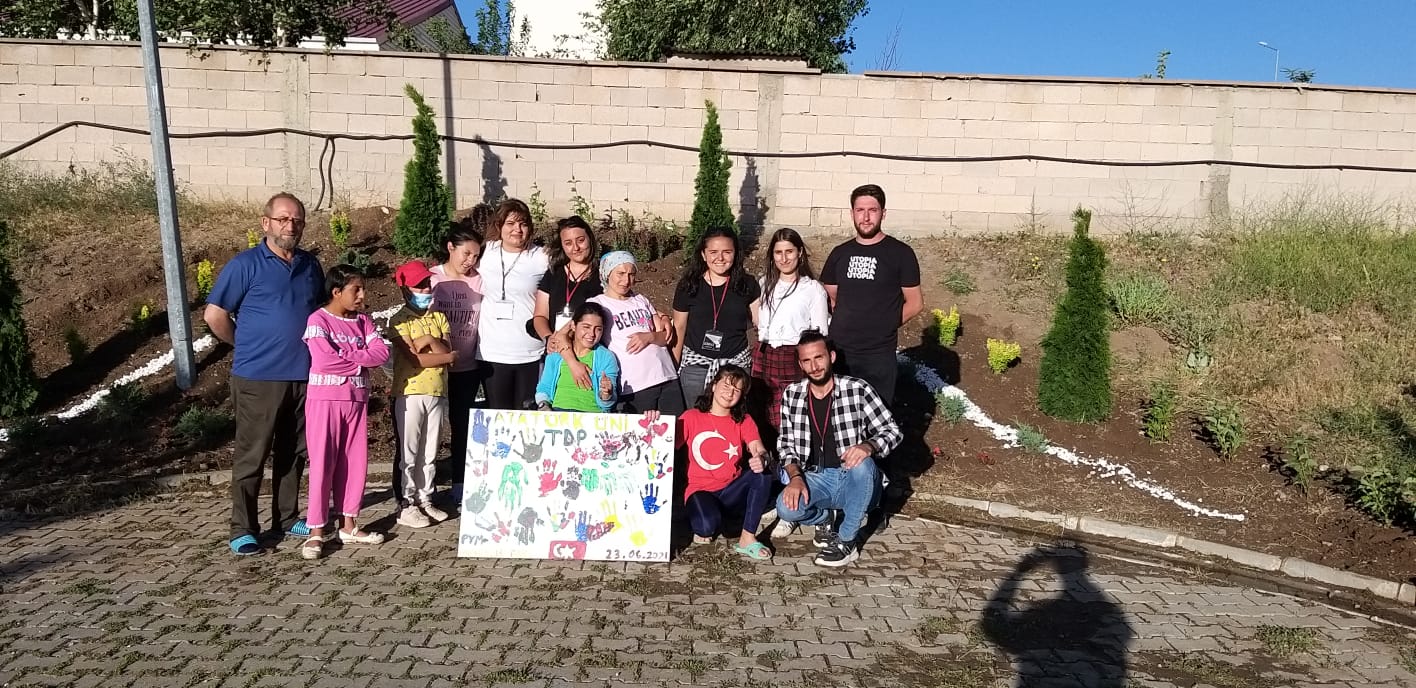 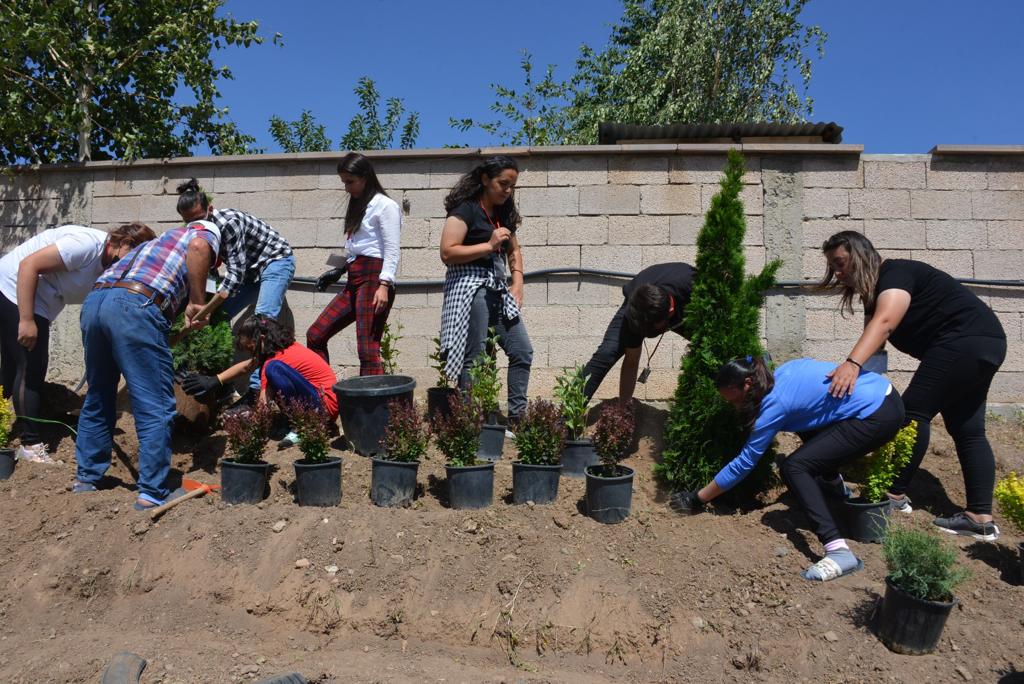 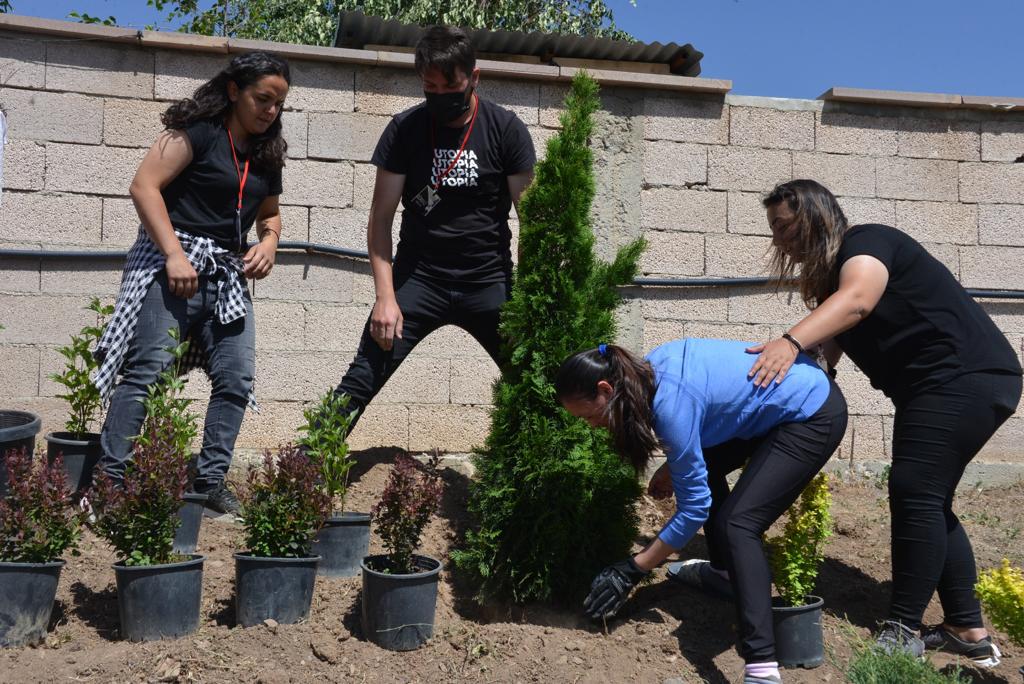 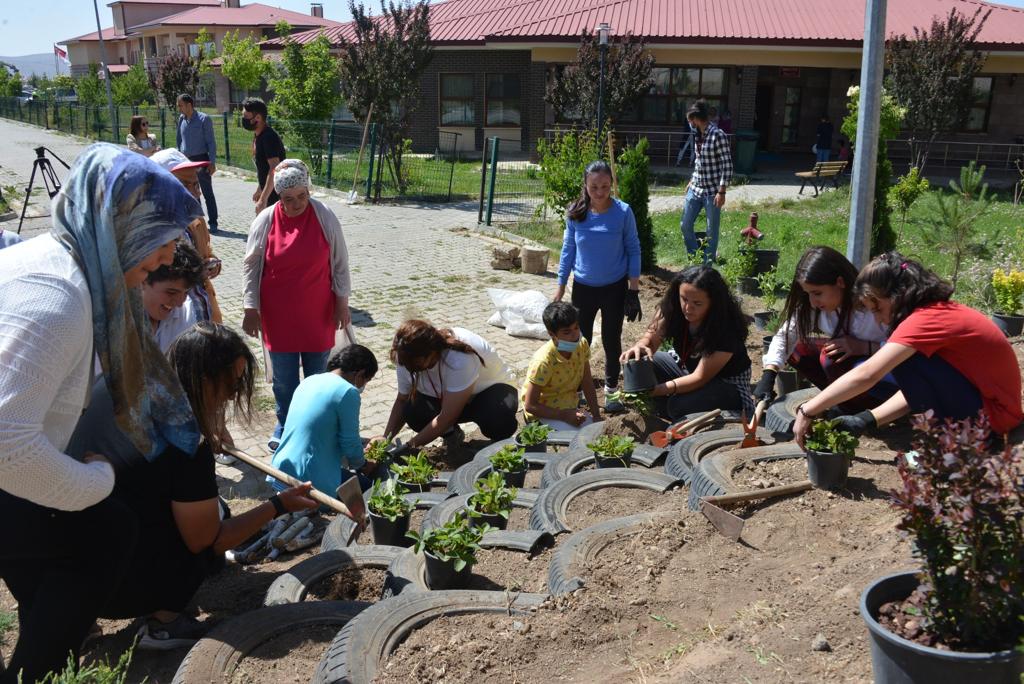 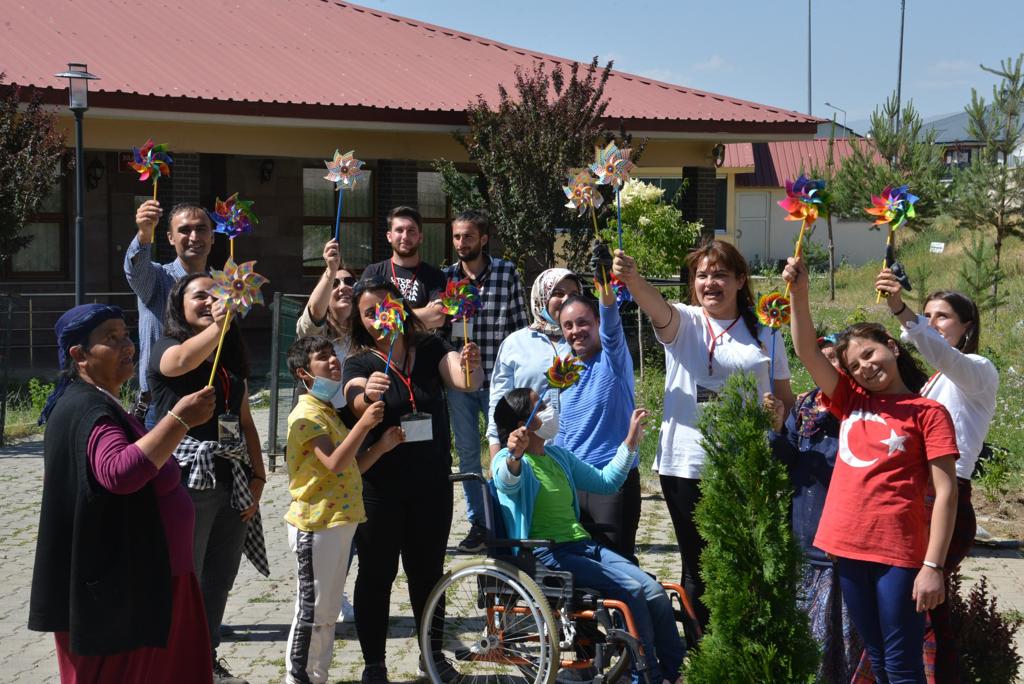 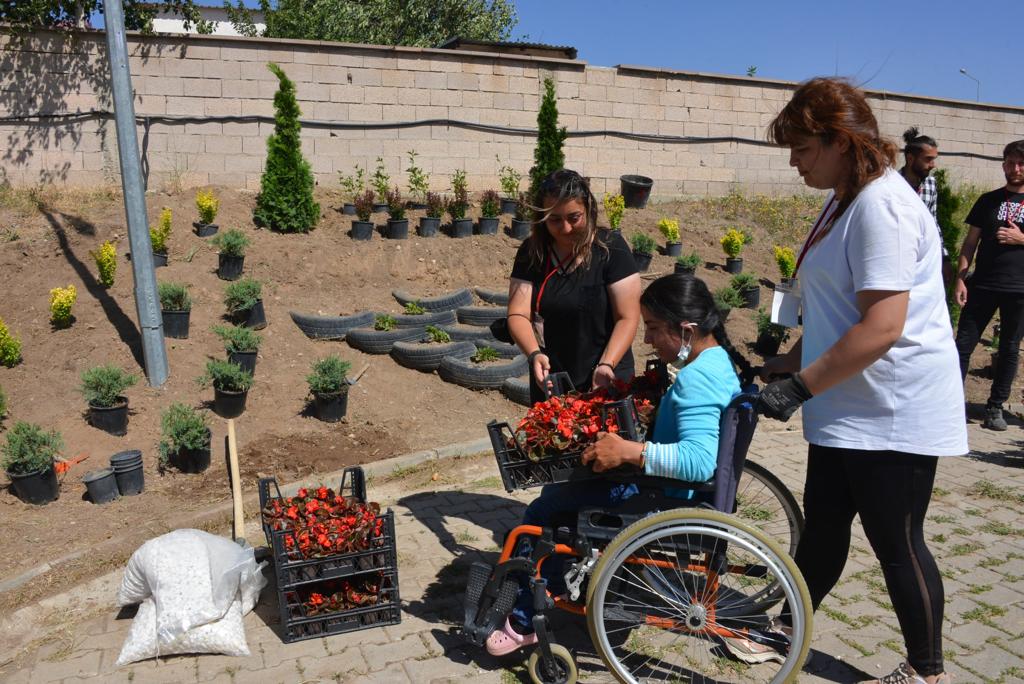 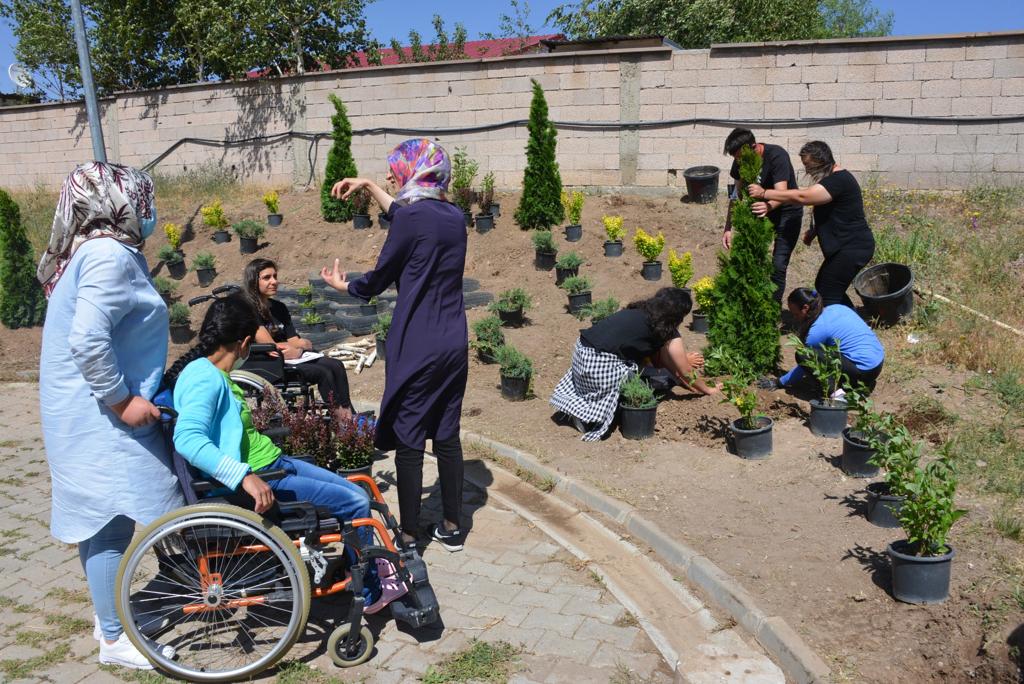 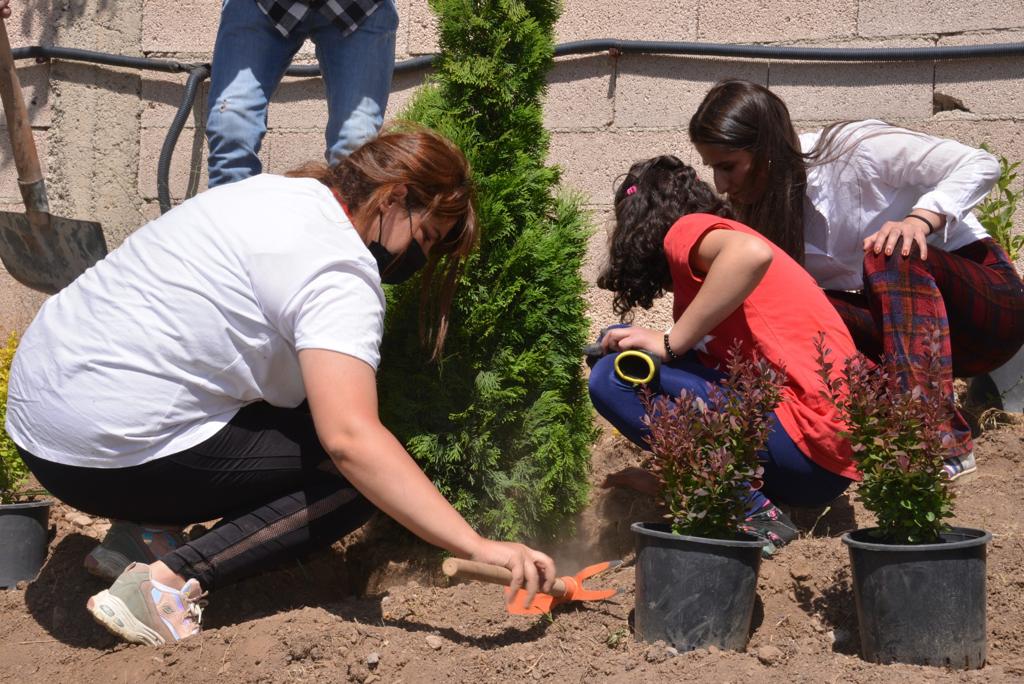 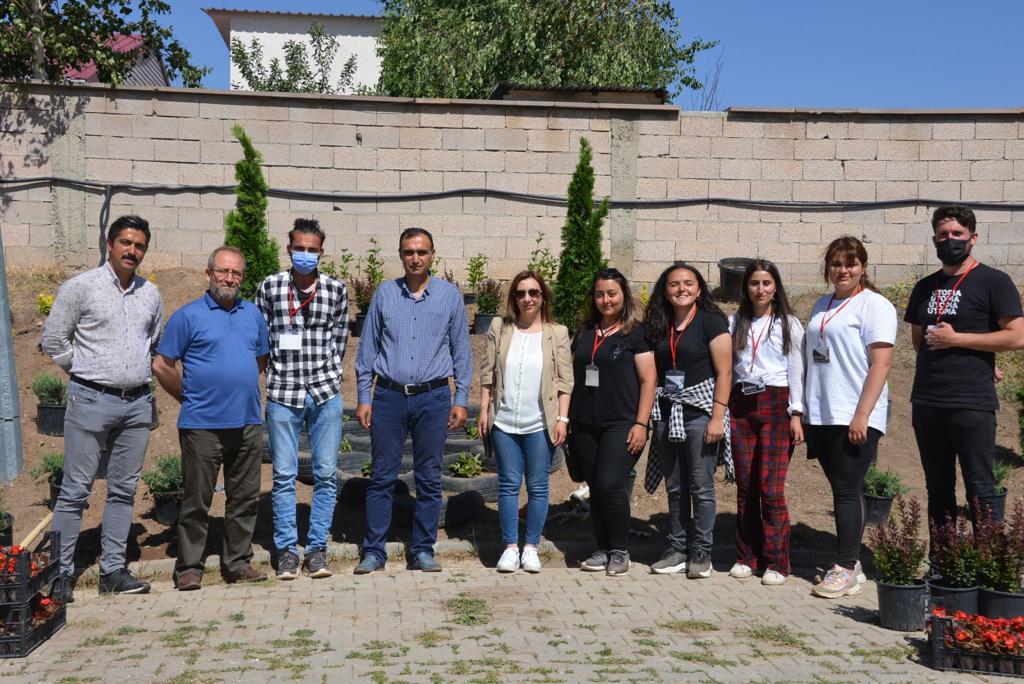 SONUÇLARProje alanımız olan engelsiz yaşam ve bakım evindeki tek hedefimiz engelsiz bireylerin toprakla iç içe geçirebildikleri kendi elleriyle oluşturabilecekleri bir bahçe imkanı ve küçük bir tebessüm. Bu proje kapsamında hedeflediğimiz her şeye ulaşmamız ve engelsiz bireylerin toprak sayesinde enerjilerini atmalarını onlara etkili bir rehabilitasyon imkanı verebilmemiz ekibimi ve kurum idarecilerini gururlandırdı. Projemizi destekleyerek bize bu gururu yaşamamızı bu alanda engelsiz bireylerle verimli vakit geçirmemizi ve onların mutluluğuna ortak olmamızı sağlayan Atatürk Üniversitesi Toplumsal Duyarlılık Projeleri Uygulama ve Merkezi’ne teşekkür ederiz.